İSKENDERUN TEKNİK ÜNİVERSİTESİ……………………………… FAKÜLTESİ/MESLEK YÜKSEKOKULU …………………………………………………………………… BÖLÜMÜİŞLETMEDE MESLEKİ EĞİTİM (İME) BÖLÜM KOMİSYONUNABölümünüz son sınıf öğrencisiyim. İşletmede Meslekim Eğitim (İME) için gerekli şartları sağlamış bulunmaktayım.  20.. – 20.. Öğretim yılı ….. Yarıyılında İME dersini almak istiyorum. Uygun bulmanız halinde aşağıdaki firma/uygun göreceğiniz bir firmada İME yapma talebimi arz ederim.Adı Soyadı:Öğrenci No:
TC Kimlik No:
E-posta:
GSM No:                                     …./…/20..GNO:                                                        İmza: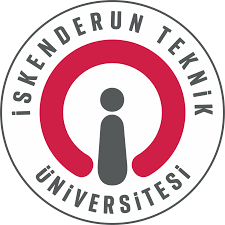 İSKENDERUN TEKNİK ÜNİVERSİTESİİŞLETMEDE MESLEKİ EĞİTİM (İME)GENEL KOORDİNATÖRLÜĞÜForm Adı:Öğrenci İME Başvuru FormuForm No:İME-01Yayın Tarihi:../../…FİRMA BİLGİLERİ ve KABUL ONAYIYukarıda bilgileri yer alan öğrencinin 20.. – 20.. Öğretim yılı ….. Yarıyılında İME dersini aşağıda bilgileri yer alan firmamızda yapması uygundur. Firma Adı:Firma Faaliyet Alanı: Firma Toplam Çalışan Sayısı:Firma Telefon No:Firma E-Posta Adresi:Firma Adresi:Not: Firma, Entegratörleri 4857 sayılı İş Kanunu ve 3308 sayılı Mesleki Eğitim Kanunu’na göre çalıştırır. Bu kanun kapsamında işçilere sağlanan temel haklar (servis, yemek vb.) Entegratörler için de sağlanır. İşe devam zorunluluğu da yine ilgili yasa kapsamında değerlendirmeye alınır. 5510 sayılı Sosyal Sigortalar ve Genel Sağlık Sigortası Kanunu uyarınca Entegratörlerin SGK bildirimi İSTE ilgili birimleri tarafından yapılır. İME BÖLÜM KOMİSYON ONAYIYukarıda İME dersini alma talebi bulunan öğrencinin;  20.. – 20.. Öğretim yılı ….. Yarıyılında İME dersini yukarıda bilgileri yer alan firmada gerçekleştirilmesi uygundur.  …/…/20...UYGUNDURAdı Soyadı:İME Bölüm Koordinatörüİmza